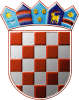 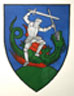         REPUBLIKA HRVATSKA       MEĐIMURSKA ŽUPANIJAOPĆINA SVETI JURAJ NA BREGU                JEDINSTVENI UPRAVNI ODJELKLASA:406-09/22-01/01URBROJ:2109/16-01-22-1Pleškovec, 05. siječnja 2022.PREDMET: Izvješće – suvlasnički udio u trgovačkim društvimaU Pleškovcu, 05. siječnja 2022.                                                                                   OPĆINSKI NAČELNIK                                                                     Anđelko Nagrajsalović, bacc.ing.comp.,v.r.R.br.NAZIVADRESAUDIO01.Međimurje plin d.o.o.Obrtnička 4, 40000 Čakovec4,16%02.Međimurske vode d.o.o.Ul. Matice hrvatske 10, 40000 Čakovec2,89 %03.Hrvatski radio Čakovec d.o.o.Trg Republike 5, 40000 Čakovec1,06 %04.GKP Čakom d.o.o.Mihovljanska 10, 40000 Čakovec1,00 %